青森県景気ウォッチャー調査（平成２２年１０月期）調査期間	平成２２年１０月１日～１０月１８日	回答率９９％100良くなっている↑↑景気現状判断DI・先行き判断DIの推移51.351.550.0変わら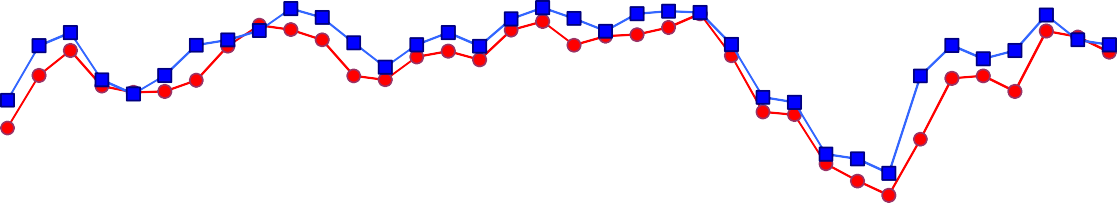 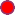 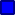 46.444.946.849.454.346.449.349.2	46.750.350.8 50.543.843.9ない 50 	42.744.9 43.736.743.8474.97.039.343.9 43.648.750.343.937.5 41.0↓	32.537.646.945.476.047.446.742.733.843.644.942.643.841.733.132.145.5↓	37.365.436.637.536.741.440.837.542.434.314.330.121.537.034.3悪くなって26.829.519.420.517.524.515.913.001 4 7 10 1 47 10 14 7 10 1 47 10 14 7 10 １ 47 10 14 7 10 1 47 10 14 7 10月 月 月 月 月 月 月 月 月 月 月 月 月 月 月 月 月 月 月 月 月 月 月 月 月 月 月 月 月 月 月 月 月 月 月 月平成14年	平成15年	平成16年	平成17年	平成18年	平成19年	平成20年	平成21年	平成22年平成２２年１１月青森県企画政策部統計分析課青森県景気ウォッチャー調査について１．調査の目的統計データには表れないきめ細かな生活実感のある情報を収集し、県内景気動向判断の基礎資料とする。２．調査の実施概要（１）調査の範囲県内を東青地区、津軽地区、県南地区、下北地区の４地区に分け、各地域における経済活動の動向を敏感に観察できる業種の中からおよそ３０業種を選定し、そこに従事する１００名を調査客体とする。地域別・分野別の客体数（２）調査事項①	３か月前と比べた景気の現状判断とその理由②	３か月後の景気の先行き判断とその理由（参考） 景気の水準判断（３）調査期日等四半期に一度（１月、４月、７月、１０月）実施し、翌月初旬に公表。３．ＤＩの算出方法５段階の判断にそれぞれ以下の点数を与え、これらに各判断の構成比（％）を乗じて、ＤＩを算出する。（本調査についてのお問い合わせ先）〒030-8570	青森県企画政策部統計分析課 統計情報分析グループＴＥＬ	017-734-9166（直通）又は017-722-1111（内線2188） ＦＡＸ	017-734-8038１．結果概要（１）３か月前と比べた景気の現状判断ＤＩ（２）３か月後の景気の先行き判断ＤＩ２．県全体の動向（１）３か月前と比べた景気の現状判断①ＤＩ②回答別構成比（％）（２）３か月後の景気の先行き判断①ＤＩ②回答別構成比（％）３．地区別の動向（１）３か月前と比べた景気の現状判断＜東青地区＞①ＤＩ②回答別構成比（％）＜津軽地区＞①ＤＩ②回答別構成比（％）＜県南地区＞①ＤＩ②回答別構成比（％）＜下北地区＞（参考）①ＤＩ②回答別構成比（％）（２）３か月後の景気の先行き判断＜東青地区＞①ＤＩ②回答別構成比（％）＜津軽地区＞①ＤＩ②回答別構成比（％）＜県南地区＞①ＤＩ②回答別構成比（％）＜下北地区＞（参考）①ＤＩ②回答別構成比（％）４．判断理由（１）景気の現状判断理由（２）景気の先行き判断理由５．参考（参考１）景気の現状判断①ＤＩ②回答別構成比（％）③地区別ＤＩ(参考２） その他自由意見地区対  象  地 域調調査 客査 客体数数地区対  象  地 域合計家計家計企業企業企業雇用東青青森市とその周辺部3023234443津軽弘前市、黒石市、五所川原市とその周辺部3022226662県南八戸市、十和田市、三沢市とその周辺部3021217772下北むつ市とその周辺部10991110計計計10075751818187評 価良 く な っ てい るや や良 く な っ てい る変 わ ら な いや や悪 く な っ てい る悪 く な っ てい る点 数10 . 7 50 . 50 . 2 50① 県全体の動向前期調査と比べると、「やや良くなっている」が９．１ポイント減少、「やや悪くなっている」が７．０ポイント増加したことにより、全体では３．１ポイント下降の４２．４となり、景気の横ばいを示す５０を１３期連続で下回った。判断理由をみると、エコカー補助金が終了し、車を買い替える人がいなくなった、夜や週末でも街に人が少なく静かだ、悪い状態がずっと続いているという声があった。一方で、求人広告に動きが見られる、猛暑の影響で売上が伸びたという声もあった。② 分野別の動向前期調査と比べて、家計関連で０．７ポイント減少、企業関連で１３．９ポイント減少、雇用関連で増減はなかった。③ 地区別の動向前期調査と比べて、東青地区でポイントが増加、津軽、県南、下北地区でポイントが減少し、全地区とも、景気の横ばいを示す５０を下回った。① 県全体の動向前期調査と比べると、「変わらない」が７．１ポイント減少、「やや悪くなる」が２．０ポイント、「悪くなる」が３．０ポイント増加したことにより、全体では１．０ポイント下降の４３．９となり、景気の横ばいを示す５０を２期連続で下回った。判断理由をみると、一次産業の割合が大きい青森県で、猛暑の影響が農水産物に出ることへの懸念、新幹線全線開業への盛り上がりに欠けているという声があった。一方で、年末年始の経済の動き、新幹線全線開業に期待する声もあった。② 分野別の動向前期調査と比べて、家計関連で０．６ポイント増加、企業関連で８．３ポイント減少、雇用関連で増減はなかった。③ 地区別の動向前期調査と比べて、東青地区でポイントが増加、津軽、県南、下北地区でポイントが減少した。東青地区では景気の横ばいを示す５０を上回り、津軽、県南、下北地区では５０を下回った。ｎ= 99ｎ= 99ｎ= 99平成２１年１０月平成２２年１月平成２２年４月平成２２年７月平成２２年１０月前期調査との差合	計合	計合	計37.534.346.745.542.4▲ 3.1家計関連家計関連37.734.145.943.642.9▲ 0.7小売34.230.242.540.540.80.3飲食31.337.540.031.337.56.2サービス42.634.350.047.246.2▲ 1.0住宅45.845.854.266.750.0▲ 16.7企業関連企業関連30.631.945.850.036.1▲ 13.9雇用関連雇用関連53.642.957.153.653.60.0平成２１年１０月平成２２年１月平成２２年４月平成２２年７月平成２２年１０月前期調査との差良くなっている0.01.02.00.00.00.0やや良くなっている7.05.118.417.28.1▲ 9.1変わらない49.043.451.057.661.64.0やや悪くなっている31.031.321.415.222.27.0悪くなっている13.019.27.110.18.1▲ 2.0ｎ 99ｎ 99ｎ 99平成２１年１０月平成２２年１月平成２２年４月平成２２年７月平成２２年１０月前期調査と差合	計合	計合	計41.042.750.044.943.9▲ 1.0家計関連家計関連42.341.648.641.642.20.6小売40.039.744.232.833.30.5飲食41.745.850.037.541.74.2サービス44.438.052.850.952.92.0住宅45.858.350.050.041.7▲ 8.3企業関連企業関連33.338.947.251.443.1▲ 8.3雇用関連雇用関連46.464.371.464.364.30.0平成２１年１０月平成２２年１月平成２２年４月平成２２年７月平成２２年１０月前期調査との差良くなる1.00.02.00.02.02.0やや良くなる11.016.222.419.219.20.0変わらない52.049.554.151.544.4▲ 7.1やや悪くなる23.023.216.319.221.22.0悪くなる13.011.15.110.113.13.0ｎ= 30ｎ= 30ｎ= 30平成２１年１０月平成２２年１月平成２２年４月平成２２年７月平成２２年１０月前期調査との差合	計合	計合	計36.729.243.342.544.21.7家計関連家計関連38.029.341.341.343.52.2小売38.933.322.233.338.95.6飲食50.025.058.333.341.78.4サービス33.325.052.844.447.22.8住宅37.537.550.075.050.0▲ 25.0企業関連企業関連25.025.056.350.037.5▲ 12.5雇用関連雇用関連41.733.341.741.758.316.6平成２１年１０月平成２２年１月平成２２年４月平成２２年７月平成２２年１０月前期調査との差良くなっている0.00.03.30.00.00.0やや良くなっている3.33.313.310.06.7▲ 3.3変わらない53.336.750.060.063.33.3やや悪くなっている30.033.320.020.030.010.0悪くなっている13.326.713.310.00.0▲ 10.0ｎ= 29ｎ= 29ｎ= 29平成２１年１０月平成２２年１月平成２２年４月平成２２年７月平成２２年１０月前期調査との差合	計合	計合	計37.537.547.445.742.2▲ 3.5家計関連家計関連38.638.647.644.044.00.0小売41.730.644.450.038.9▲ 11.1飲食16.758.350.016.750.033.3サービス40.637.546.943.846.42.6住宅50.050.062.562.550.0▲ 12.5企業関連企業関連25.029.241.750.033.3▲ 16.7雇用関連雇用関連62.550.062.550.050.00.0平成２１年１０月平成２２年１月平成２２年４月平成２２年７月平成２２年１０月前期調査との差良くなっている0.03.33.40.00.00.0やや良くなっている10.03.317.224.113.8▲ 10.3変わらない43.346.748.351.755.23.5やや悪くなっている33.333.327.66.917.210.3悪くなっている13.313.33.417.213.8▲ 3.4ｎ= 30ｎ= 30ｎ= 30平成２１年１０月平成２２年１月平成２２年４月平成２２年７月平成２２年１０月前期調査との差合	計合	計合	計40.036.249.250.042.5▲ 7.5家計関連家計関連39.333.848.847.642.9▲ 4.7小売30.634.458.344.438.9▲ 5.5飲食33.325.016.733.333.30.0サービス50.032.150.053.650.0▲ 3.6住宅50.050.050.062.550.0▲ 12.5企業関連企業関連35.739.342.950.039.3▲ 10.7雇用関連雇用関連62.550.075.075.050.0▲ 25.0平成２１年１０月平成２２年１月平成２２年４月平成２２年７月平成２２年１０月前期調査との差良くなっている0.00.00.00.00.00.0やや良くなっている6.76.926.723.33.3▲ 20.0変わらない53.348.350.056.770.013.3やや悪くなっている33.327.616.716.720.03.3悪くなっている6.717.26.73.36.73.4ｎ= 10ｎ= 10ｎ= 10平成２１年１０月平成２２年１月平成２２年４月平成２２年７月平成２２年１０月前期調査との差合	計合	計合	計32.535.047.240.037.5▲ 2.5家計関連家計関連30.636.146.938.938.90.0小売8.38.350.025.058.333.3飲食25.041.737.541.725.0▲ 16.7サービス58.358.350.050.033.3▲ 16.7住宅-----企業関連企業関連50.025.050.050.025.0▲ 25.0雇用関連雇用関連-----平成２１年１０月平成２２年１月平成２２年４月平成２２年７月平成２２年１０月前期調査との差良くなっている0.00.00.00.00.00.0やや良くなっている10.010.011.10.010.010.0変わらない40.040.066.770.050.0▲ 20.0やや悪くなっている20.030.022.220.020.00.0悪くなっている30.020.00.010.020.010.0ｎ= 30ｎ= 30ｎ= 30平成２１年１０月平成２２年１月平成２２年４月平成２２年７月平成２２年１０月前期調査との差合	計合	計合	計40.836.747.542.552.510.0家計関連家計関連45.737.045.738.051.113.1小売44.436.138.927.836.18.3飲食58.333.358.333.366.733.4サービス41.733.347.250.063.913.9住宅50.062.550.037.537.50.0企業関連企業関連18.818.843.856.356.30.0雇用関連雇用関連33.358.366.758.358.30.0平成２１年１０月平成２２年１月平成２２年４月平成２２年７月平成２２年１０月前期調査との差良くなる0.00.03.30.06.76.7やや良くなる16.713.316.720.033.313.3変わらない46.736.753.340.033.3▲ 6.7やや悪くなる20.033.320.030.016.7▲ 13.3悪くなる16.716.76.710.010.00.0ｎ= 29ｎ= 29ｎ= 29平成２１年１０月平成２２年１月平成２２年４月平成２２年７月平成２２年１０月前期調査との差合	計合	計合	計41.746.750.044.039.7▲ 4.3家計関連家計関連43.243.247.641.738.1▲ 3.6小売44.438.938.940.630.6▲ 10.0飲食41.758.350.033.350.016.7サービス40.640.656.343.842.9▲ 0.9住宅50.050.050.050.037.5▲ 12.5企業関連企業関連33.350.050.045.837.5▲ 8.3雇用関連雇用関連50.075.075.062.562.50.0平成２１年１０月平成２２年１月平成２２年４月平成２２年７月平成２２年１０月前期調査との差良くなる3.30.03.40.00.00.0やや良くなる6.716.720.713.813.80.0変わらない53.363.351.762.148.3▲ 13.8やや悪くなる26.710.020.710.320.710.4悪くなる10.010.03.413.817.23.4ｎ= 30ｎ= 30ｎ= 30平成２１年１０月平成２２年１月平成２２年４月平成２２年７月平成２２年１０月前期調査との差合	計合	計合	計40.845.751.750.042.5▲ 7.5家計関連家計関連39.346.352.446.441.7▲ 4.7小売36.156.355.636.130.65.5飲食33.341.741.741.733.3▲ 8.4サービス46.432.153.657.157.10.0住宅37.562.550.062.550.0▲ 12.5企業関連企業関連39.339.342.953.635.7▲ 17.9雇用関連雇用関連62.562.575.075.075.00.0平成２１年１０月平成２２年１月平成２２年４月平成２２年７月平成２２年１０月前期調査との差良くなる0.00.00.00.00.00.0やや良くなる10.020.726.726.713.3▲ 13.4変わらない53.344.856.750.053.33.3やや悪くなる26.731.013.320.023.33.3悪くなる10.03.43.33.310.06.7ｎ= 10ｎ= 10ｎ= 10平成２１年１０月平成２２年１月平成２２年４月平成２２年７月平成２２年１０月前期調査との差合	計合	計合	計40.040.052.840.035.0▲ 5.0家計関連家計関連38.938.950.038.930.6▲ 8.3小売25.08.341.716.741.725.0飲食33.350.050.041.716.7▲ 25.0サービス58.358.358.358.333.3▲ 25.0住宅-----企業関連企業関連50.050.075.050.075.025.0雇用関連雇用関連-----平成２１年１０月平成２２年１月平成２２年４月平成２２年７月平成２２年１０月前期調査との差良くなる0.00.00.00.00.00.0やや良くなる10.010.033.310.010.00.0変わらない60.060.055.660.040.0▲ 20.0やや悪くなる10.010.00.010.030.020.0悪くなる20.020.011.120.020.00.0現状分野地区業種理由やや良くなっている家計津軽美容院女性はキレイになりたい願望があるので、最近その傾向が強くなってきていて、それにお金を使ってくれている。やや良くなっている家計津軽観光型ホテル・旅館学生（スポーツ）の県大会や、紅葉シーズンということもあり、３ヵ月前と比べると少しではあるが、動きが見られるから。やや良くなっている家計津軽家電量販店エコポイントによる特需効果。やや良くなっている家計下北一般小売店猛暑によって８月は良く商品が動きましたが、意外にあの流れで９月も商品は良く動いていたと思われます。ただ、１０月に入りタバコは全く売れてないです。やや良くなっている企業津軽経営コンサルタント１２月の新幹線開業の準備等により、物が動いている。やや良くなっている雇用東青人材派遣緊急雇用対策などが影響して、短期的な雇用の確保はされていると思うが、今後の対策として長期的な効果を得るためのものを期待する。やや良くなっている雇用東青新聞社求人広告有効求人倍率の改善を反映して、やや求人広告に動きが出てきている。ただ、本格的な回復と言えるほどの力強さは見えず、今後も不透明。変わらない家計東青旅行代理店当社の主な顧客は定年退職者が多いので景気には大きく影響されないため。変わらない家計東青美容院過去最高の夏のためか、出かけて歩く人が少なく、消費力が低迷しているように思う。変わらない家計東青都市型ホテル景気は持ち直してきているというものの肌で感じることができず閉塞感さえある。変わらない家計東青設計事務所浮上する社会情勢の変化が起らず、平穏な３ケ月。変わらない家計東青住宅建設販売良くも悪くもないという感じで客の動きは相変わらずにぶい。エコポイント・フラット３５Sの延長は決まっても決定打ではない。変わらない家計東青競輪場入場者、売り上げが平行線状態。変わらない家計東青衣料専門店来店客数が下げ止まり傾向にあるが消費意欲は低いようです。必要最適減の消費で売上増進までには無いようです。変わらない家計東青パチンコ業績は伸びず横ばいで推移している。変わらない家計東青タクシータクシー業界は、生き残りをかけた各社のいろんなサービス・割引が行われていますが、企業努力がむくわれていない現状です。他の業種でも同じような状況との話を聞きます。変わらない家計東青スナックいつもの回答ですが、変わらないという事は悪いです。私達飲食業仲間は、毎日毎日お客様のご来店をお待ちしているようですが、中々難しく深刻に悩んでおりますね。現状分野地区業種理由変わらない家計東青スーパー売上、客数ともに前年並みに推移。変わらない家計東青ガソリンスタンドお客様の中には、職を失い、なかなか再就職できずにいる人がちらほらいる。変わらない家計津軽旅行代理店猛暑による農産物の生産量、価格の差があり、消費の動向が鈍い。変わらない家計津軽百貨店単純な売上数値の比較では、天候等様々な要因があるので何とも言えないが、お客様の買上傾向（客単価の低下）は変わらないように思える。一方で、食品大型催事が好調だったのは好材料である。変わらない家計津軽設計事務所日銀短観でもいうように景気がいっこうに上向かないし、新規の事業の先がみえない。変わらない家計津軽商店街来街者の状況及び加盟店への販売高から。変わらない家計津軽住宅建設販売時期的には冬前の建物の引き渡しを希望される施主が多い為、多少今は忙しいと思われるが、実質的には季節的要因である。変わらない家計津軽一般飲食店客単価、客数、売上など変動なし。変わらない家計津軽スナック街全体静かな上にいい話を聞かない。変わらない家計津軽ガソリンスタンド働き場所が無い。求職者がハローワークに行っても募集している企業がとても少ないとの事。ハローワークからも来年卒業見込みの生徒が大変だとお願いの電話が前より多い。変わらない家計県南旅行代理店雇用、所得環境の改善感じられない。消費者の生活防衛意識は依然として強い。旅行関係でも低価格志向は根強い。変わらない家計県南百貨店業績に大きな変化が見られない。生活防衛を消費者は継続している。変わらない家計県南美容院来店間隔が広く、我慢してからようやく来店されます。店販品もなかなか渋くなっています。変わらない家計県南設計事務所政府の景気対策は不充分だと思う。地方都市は公共工事に依存している。そう言う点から考えると今のやや悪い状態は変わらないと思う。変わらない家計県南住宅建設販売良い材料がない。刺激となるような材料がない。変わらない家計県南観光名所等天候の関係で、くだものの収穫時期がズレて、８・９月と思わしくなかった売上が、１０月に入って伸びてきました。±０の感じです。変わらない家計県南観光型ホテル・旅館売上は前年から微増である一方、予約の間際化が進行。変わらない家計県南家電量販店３ヶ月前から、何か一つでも良くなったと言える状況が思い浮かばない。変わらない家計県南衣料専門店悪く変わらないということですが…特典があるときは、いくらか良いのですが普段は毎日苦戦してます。現状分野地区業種理由変わらない家計県南レストラン夏場は少し売上が上向いていたが９月に入ってダウンになって来ている。変わらない家計県南パチンコ来客数の減少、中心街の人口（中心商店街への来客）減少。変わらない家計県南タクシー市内を走っていても、仕事の量は少ないようだ。知らぬ間に、シャッターを下ろすか、空き地になっている。変わらない家計県南スーパー８月、９月期は猛暑の影響で夏物商材（飲料、アイス等）が予想を上回る内容でしたが、１０月期に入り７月期の商品動向に戻りつつある。変わらない家計県南コンビニ客数・単価、変っていない。変わらない家計県南ガソリンスタンド中高年者の再就職口が無いと聞く。変わらない家計下北レストランあまり変化が見られない。変わらない家計下北コンビニたばこまとめ買いで一時的に売上げアップしたが、そのほか特にかわりはない。変わらない家計下北ガソリンスタンド相変わらず、客単価が低いままである。ガソリンスタンド業界も価格競争が激化している。変わらない企業東青食料品製造新幹線開通に向けて景気が上向くだろう期待感は感じられる。変わらない企業東青広告・デザイン新幹線開業に向け、民間の動きが思った以上に少ない。様子を伺っている感じもする。変わらない企業津軽食料品製造知り合いの商売をやっている人の話だと、銀行の借入金が払えなくて利息だけ払っている人も多いときいている。変わらない企業津軽飲料品製造取引先からの聞取りにて。変わらない企業県南電気機械製造農業や販売において、うまくいっている人は少なからず居ると聞きます。逆に、お上頼みで「困った、困った」とジリ貧の人も多く、差し引き０です。変わらない企業県南食料品製造「やや悪い」の継続。個食化と高齢化による買上げ量目が減少していることに加え、所得減少が重なり、必要なものを必要な量しか消費しなくなった性向が継続・定着していると感じるから。変わらない企業県南紙・パルプ製造商業印刷用途の需要が相変わらず低迷している。変わらない企業県南広告・デザイン変わらないというより、やや悪くなっている方向に近い気がします。創業２０年以上の商店や企業が閉店をしたり、取引き先の支払が遅れたりし、その結果仕事が減り、資金繰りがさらに大変になっています。変わらない企業県南経営コンサルタントこれ以上悪化することが無いから。変わらない雇用津軽人材派遣相変わらず中長期間の求人が少ない。３ヶ月前と比較しても少なくなっている。現状分野地区業種理由変わらない雇用津軽新聞社求人広告求人広告は依然低迷を続けており、企業マインドは「雇用増」に向かっているとは到底思えない。また、求人に限らず広告全般の動きも一向に上向かない情勢である。やや悪くなっている家計東青百貨店来店、客の減少、購入平均単価の下落が続いている。好転現象無し。所得格差が広がっているような消費傾向が強まっているようで、マスとなるべき層の消費行動に大きな変化＝抑制が起きている気がする。やや悪くなっている家計東青乗用車販売自動車の補助金が終わり、車の買い替えの話がほとんど出なくなった。やや悪くなっている家計東青商店街現政権の経済政策が迷走し、回復基調にはほど遠い。やや悪くなっている家計東青観光名所等値切りや割引要望が、最近多いような気がします。やや悪くなっている家計東青レストラン行事がなくなって、年末までは…やや悪くなっている家計東青コンビニたばこの増税による値上がりの為、９月にまとめ買いあるいは禁煙をされたお客様が多く、１０月の売り上げは激減してい る。やや悪くなっている家計津軽卸売業年々注文数が減少ぎみ。やや悪くなっている家計津軽一般小売店４～６月と７～９月を比較して伸び率がやや悪くなっているため。やや悪くなっている家計津軽衣料専門店農家の所得の減少。生活の防衛のため金を使わない。やや悪くなっている家計津軽タクシー景気の冷え込みで、夜の飲食店の人出がさらに落ち込んでいる。夜稼げないという乗務員の声が多い。やや悪くなっている家計県南卸売業デフレ状況下での競争激化により、利益を出せなくなっている。やや悪くなっている家計県南一般小売店サラリーマンの年間所得が２０数万円下がったと公的な（データ）発表が有った。当然景気にはマイナス要因だ。やや悪くなっている家計県南一般飲食店上向きになる見通しがあまりにもなさすぎだし、野菜等の物価が高い為、生活を圧迫している。やや悪くなっている家計県南スナック夜人通りが少ない。やや悪くなっている家計下北スナック夜旅行者以外人通りが少ない。やや悪くなっている企業東青経営コンサルタント企業の資金繰りが悪化している。やや悪くなっている企業県南飲料品製造売場店頭での動きがにぶい。また週末の飲食街の人の出が以前と比較して少ない。やや悪くなっている企業下北食料品製造８月、９月と売上がこれ迄ない位落ち込んだ。９月は、去年のシルバーウィークの反動と思われるが、８月は暑さの影響だけとは一概に言えない。やや悪くなっている雇用県南新聞社求人広告先行きが見えない状況や円高の影響があるのではないか。現状分野地区業種理由悪くなっている家計津軽観光名所等路線評価はあいかわらず下落、政治の不安定（含む為替や外交）、国、地方行政の財政不健全。悪くなっている家計津軽コンビニ客単価が下げ止まらない。悪くなっている家計県南乗用車販売９月７日で自動車新車購入補助金が終了し、お客様が動かなくなった。悪くなっている家計下北一般飲食店支払い日に皆さん不景気だとこぼしています。市内を見ても、ひる夜歩いても本当に人通りがすくないです。悪くなっている家計下北タクシー温暖化で本地域の水産業もかなりのダメージとか。当然タクシー業界にも影響していると思います。悪くなっている企業津軽電気機械製造円高による受注減、エコカー補助金終了により、車載関係の受注減など、受注が急激に落込んでいるため。悪くなっている企業津軽広告・デザイン見積り依頼件数、受注件数、金額が３ヵ月前も良い状況ではなかったが更に悪い状況となっている。悪くなっている企業県南建設昨年の政権時の第２次補正予算の効果も、９月頃でほぼ終了、公共工事の減少が本格的に業界にダメージを与えてきている。先行き分野地区業種理由良くなる家計東青観光名所等新幹線効果で購買力も上がると思います。良くなる雇用東青新聞社求人広告新幹線開業効果への期待と準備が徐々にではあるが見えている。やや良くなる家計東青衣料専門店期待値です。衣料品販売ですが新作物をそろえるこの時期を逃すと売上アップは考えられません。セールが早まる傾向からプロパー商戦は短く販促に力が入る、結果売上増になる。やや良くなる家計東青競輪場今後３ヶ月先まではなんとも。半年位なら、良い方向になるのではないかと期待を込めて。やや良くなる家計東青スナック解りません。良くなる事に期待しております。１２月４日いよいよ新幹線開通。大いに期待しており、私達飲食業は何とか頑張らなくては、張りきっています。祈るのみです。やや良くなる家計東青ガソリンスタンド新幹線が開業すればそれなりの経済効果が見込まれる。やや良くなる家計東青家電量販店新幹線の効果を期待。やや良くなる家計東青スーパー徐々にではあるが、伸びつつある。やや良くなる家計東青レストラン年末は、ある程度動くのでは？やや良くなる家計東青タクシーとりあえず、新幹線効果を期待して、がんばります。やや良くなる家計津軽美容院年末年始なので、経済は回ると思います。やや良くなる家計津軽旅行代理店新幹線開業によるインバウンドのお客様の流れに期待してい る。りんごの収穫量の減による価格の高騰も期待できるのではないか。やや良くなる家計県南美容院来年度の予算、円高対策、政治の安定を考えて、生活者は期待感で動き出すのに期待している。夏は暑く、冬は厳寒になると商戦は活性化するかも。やや良くなる家計県南観光型ホテル・旅館新幹線全線開業によるムードの改善を期待。やや良くなる企業東青広告・デザイン新幹線開業、ワ・ラッセオープン等、目に見える形での動きがあることにより、重い腰を上げるだろうと期待も込める。やや良くなる企業東青食料品製造新幹線効果が十分期待できる。やや良くなる企業津軽経営コンサルタント新幹線により、観光面で来年の春ごろから波及効果が出てくるのではないか。やや良くなる企業下北食料品製造新幹線開業効果に期待を込めて。先行き分野地区業種理由やや良くなる雇用津軽人材派遣今年１２月４日に東北新幹線が青森まで延伸され、本地域の観光客や帰省客等の増加が見込まれ、多少地域経済に貢献するのではないだろうか。過去２００２年１２月の東北新幹線の八戸までの延伸時にもプラスの効果があった。やや良くなる雇用県南新聞社求人広告ゼロ金利政策（日銀）に期待したい。変わらない家計東青都市型ホテル動きが鈍く更に鈍化傾向にある。変わらない家計東青設計事務所この先当分維持出来る仕事を抱えているが、これも奇蹟に近い事。変わらない家計東青旅行代理店当社の主な顧客は定年退職者が多いので景気には大きく影響されないため。変わらない家計東青美容院新幹線開業が近いわりに、盛り上がりにかけてる感じがする。変わらない家計東青パチンコ良くなる風を感じない。変わらない家計津軽住宅建設販売冬期間に入る為、仕事量はかなり少なくなる。利益率が悪い為、運転資金もなく、相当きびしくなる気がする。変わらない家計津軽商店街地方の経済・雇用状況は都市部程良くはなっていない。デフレから脱却できていない現状においては、３ヶ月程で景気が上昇する見通しには達しないと思われる。変わらない家計津軽家電量販店エコポイントによる特需であって、本格的な景気回復の材料がみあたらない。変わらない家計津軽スナックお客様の会話からも景気上昇が感じられない。変わらない家計津軽百貨店しばらくは同じ状況が続くと考える。大きな経済対策など大局的な事がないと大きな変化は見込めない。変わらない家計津軽観光型ホテル・旅館景気が上向く要因が見当らないから。変わらない家計津軽卸売業現状が続くと思うため。変わらない家計津軽一般飲食店９月末で退店した店舗あり。お客様が減るか増えるか、いまいちつかめない。変わらない家計津軽ガソリンスタンド歓楽街が近くにあるが、平日の夜は人もタクシーも見あたらない。変わらない家計県南家電量販店景気の上がる良い話は聞かれない。冬のボーナスの時期が近づいているが、ボーナスダウン又はまったくカットの話もお客様から聞かれる。変わらない家計県南住宅建設販売上海万博終了で活気がなくなるとも考えていたが、地域をみればそれほど良くなる影響がなかった分悪くもならないかも。変わらない家計県南レストラン中心街へ集客する様な動き（イベント）はあるがあまり集客ができていない。変わらない家計県南パチンコ雇用状況がよくならないから。冬にむかい、暖房費等出費がかさみ節約生活を余儀なくされると思う。先行き分野地区業種理由変わらない家計県南衣料専門店良くなるという材料が何一つみつかりません。お給料がカットされたお話はよく聞きますがあがった話は全然聞きません。変わらない家計県南設計事務所行政が本格的に景気対策をしないと、地方は悪い状態が続くと思う。変わらない家計県南百貨店政治が不安定で景気対策が弱い。エコカー補助金等の終了やタバコ値上げ、円高、取り巻く環境は厳しい。変わらない家計県南ガソリンスタンド歓楽街がひま。変わらない家計県南旅行代理店政府、日銀の景気刺激策に期待したいが、どの程度効果が期待できるかは未知数。景気好転への決め手が見いだせない中では変わらないと考えている。変わらない家計県南タクシー新幹線が来ても、県南の方には影響ないと思う。逆に、現状維持が大変かも？変わらない家計下北ガソリンスタンド明るい兆しが見受けられない。新幹線の開業に期待したいが、本地域は大きなメリットが無いような気がする。変わらない家計下北一般小売店円高・株安とニュースで流れますが、本地域にはあまり影響は無いと思います。原油高で灯油、ガソリンの値上がりが無ければ、本地域の経済は比較的変動は無いのではないでしょうか？変わらない企業東青建設この５年程「景気が良くなる」という期待を持った事が無い。変わらない企業津軽食料品製造繁忙期は例年だと残業が多かったが、最近は残業もなく、帰宅時間が早い。変わらない企業県南電気機械製造新しい動きが少ない。変わらない企業県南食料品製造必要なものを必要な量しか消費しない傾向は、この先しばらく変わらないと思うから。変わらない企業県南広告・デザイン通年ではあった仕事が予定がなくなったり、予算が削減されたり、会社自体が撤退したり閉店したりと、悪い状況が改善される要素がありません。変わらない企業県南経営コンサルタント政策がない。雇用が良くなる可能性がない。変わらない雇用東青人材派遣先日発表された追加経済対策への期待感はあるが、雇用を受け入れる側の準備が未だできていない感じを受けるため、大きな効果はないと思う。変わらない雇用津軽新聞社求人広告最近の雇用動向に関する各種データからも、今後雇用がV字回復する見込みはなく、加えて円高による製造大手の打撃が、地方中小企業にまで波及する恐れがあるため。やや悪くなる家計東青住宅建設販売今以上の経済対策を打ってもらわなければ悪化の一途だと思う。将来に対する不安はまだまだふっしょくされない。やや悪くなる家計東青百貨店一時的ではなく、ある程度長期的に景気が好転する為には、地元の雇用拡大、安定が不可欠ですが、全く期待が持てません。やや悪くなる家計東青卸売業猛暑の影響で農作物・魚類関係の作柄・漁獲量が減少すると思われる。先行き分野地区業種理由やや悪くなる家計津軽設計事務所出入業者及び友人・知人の話を総合しても、今の閉塞感がなくならない限り景気の上向き感がないし、円安にならないと無理ではないか。やや悪くなる家計津軽衣料専門店デフレスパイラルの傾向非常に強い。やや悪くなる家計津軽タクシー新幹線効果が出るのは、来年の春からと思う。やや悪くなる家計津軽観光名所等個人消費の一段の冷え込み。やや悪くなる家計県南一般小売店期間限定の特需（自動車・電化品）が終わり、次なる目玉が無い。やや悪くなる家計県南卸売業デフレ、円高、株安等景気対策を確実に実行してほしい。遅れるとさらに悪くなることが予想される。やや悪くなる家計県南スーパー猛暑の影響で生鮮食品の相場高と入荷数量が減っている為。家計を圧迫する部分も考えられる。やや悪くなる家計県南一般飲食店各家庭でどんどんおこづかいが減少している中、より安い物に集中し、景気全般のバランスをくずしている様に感じられる。やや悪くなる家計県南スナック少しずつ下り坂一方です。同じ事のくり返し、良くなる見通しがない。やや悪くなる家計下北スナック政治の問題につきる。やや悪くなる家計下北レストラン来店される回数が減ってきている。（減りそう）やや悪くなる家計下北コンビニたばこ値上がりで販売激減。やや悪くなる企業東青経営コンサルタント先行き不安のため消費・投資を控えているようだ。やや悪くなる企業津軽電気機械製造エコポイントの終了により家電関係の受注の減少が予想されるため。やや悪くなる企業県南紙・パルプ製造急激な円高による景気の後退や輸入紙の増が懸念されるため。やや悪くなる企業県南飲料品製造明るい話題が少なく、日本全体から影響される悪いイメージ（円高、大手倒産、たばこ値上げ等）で出費がおさえられる？悪くなる家計東青商店街猛暑による米やりんごの生産減が農家収入に影響して、消費支出に悪影響を及ぼしそうだ。悪くなる家計東青コンビニ今年は１０月に入っても天候が良いにもかかわらず、来店客 数・客単価とも２０％以上落ち込んでいる。昨対も大変な落ち込みで、年末に向けての予約活動もなかなかもり上がりません。悪くなる家計津軽乗用車販売新車販売に関しては、購入補助金が９月７日で終了した後は受注が激減しています。今後も続くと思われます。悪くなる家計津軽一般小売店７～９月の３ヶ月を見て、９月が特に売上げが下がったことで、マインドが冷えてきているように感じる。先行き分野地区業種理由悪くなる家計津軽コンビニ好転の材料が見あたらない。また、社会保障（国保料値上等） のあり方の問題等で可処分所得が減る可能性が大。悪くなる家計県南乗用車販売９月７日で自動車新車購入補助金が終了し、お客様が動かなくなった。悪くなる家計県南コンビニたばこ増税により買い控え。悪くなる家計下北タクシー一次産業の比重が大きい本地域は気象変動による好不況が大きいと思います。悪くなる家計下北一般飲食店これ以上悪くなっても困りますが。悪くなる企業津軽広告・デザイン工事見込件数等が現在も少ないが、今後も増える要素はなく、更に悪くなると思われる。悪くなる企業県南建設現在、補正予算の議論がされているが、あまり期待できない規模と内容の様であるため。ｎ= 99ｎ= 99ｎ= 99平成２１年１０月平成２２年１月平成２２年４月平成２２年７月平成２２年１０月前期調査との差合	計合	計合	計20.517.227.030.125.3▲ 4.8家計関連家計関連21.318.627.730.124.7▲ 5.4小売18.312.925.830.221.7▲ 8.5飲食25.027.140.020.827.16.3サービス21.319.425.928.723.1▲ 5.6住宅29.225.025.054.241.7▲ 12.5企業関連企業関連15.39.723.630.623.6▲ 7.0雇用関連雇用関連25.021.428.628.635.77.1平成２１年１０月平成２２年１月平成２２年４月平成２２年７月平成２２年１０月前期調査との差良い0.00.02.00.00.00.0やや良い1.02.04.18.12.0▲ 6.1どちらとも言えない18.015.227.633.330.3▲ 3.0やや悪い43.032.332.729.334.35.0悪い38.050.533.729.333.34.0平成２１年１０月平成２２年１月平成２２年４月平成２２年７月平成２２年１０月前期調査との差合	計合	計20.517.227.030.125.3▲ 4.8東青19.214.221.726.727.50.8津軽20.022.529.335.325.9▲ 9.4県南22.512.930.830.823.3▲ 7.5下北20.022.525.022.522.50.0分野地区業種自由意見家計東青コンビニ前月、高校の陸上競技大会新人戦が青森で行なわれ、近くのホテルにたくさん宿泊し、当店も多くのお客様で夕方混み合いました。イベントや大会があればこんなにお客様が入るのかとおどろいたくらいです。来年はインターハイの主会場になっていますから、もっと期待できるのかもしれませんが、  日々の経営にはあまり前向きになれません。家計東青衣料専門店商店街南北の入り口にあったファーストフード店２店が撤退した。非常に残念だ。先の調査で飲食関係が元気と報告したが気軽に立ち寄れる休憩場所が無くなった。又、子供たちの楽しみが減った、移った。気がかりです。家計東青家電量販店新聞記事に、「高額の化粧品を使っていた主婦らが一段階安い物を使っている」というドラッグストア会長の言葉があった。自分もあてはまり、思わずうなずく。高額な化粧品は良い物と考えていたが、今は安くても良いものをと思うようになりました。先行き不透明で不安な気持ちが、そうさせるのでしょう。家計東青一般飲食店新幹線効果を期待しています。家計東青レストラン新幹線の影響がどのくらいあるのだろうか？家計東青旅行代理店８月決算ですが、過去最高の売上、利益を上げた。今後も大きな変動はないと思っている。家計東青タクシー普段の日の青森市内の観光地には、あまりお客様は見られません。十和田湖でさえ遊覧船は貸し切り状態です。新幹線の開業で、昔のように、タクシーでどんどん観光するようになってもらいたいです。家計東青美容院新幹線開業後に期待したいところです。家計東青競輪場職場内の事だが、若い職員同士の会話から、政権交代がなされ、今後の景気は、今までより上向きになると期待しているようだ。家計津軽一般小売店商店街が閑散としている。デパートに活気が感じられない。家計津軽レストラン新幹線が来ると言うので、色々なイベント等などたくさん考え、発表、デモンストレーションしていますが、良く考えなければならないのは、いきなり全国スケールになるという事、全国大会になるという事を基本に返り考えるべきだと思います。家計津軽観光型ホテル・旅館街も走る車の台数が多くなっているように感じられる。高速道路では、休日の台数が非常に多い。家計津軽旅行代理店新幹線開業に伴う道南、秋田県北との連携の動きがみられます。家計津軽ガソリンスタンド郊外の量販店と中心街の専門店の販売価格をみると何もそこまで安く売らなくてもと、共存共栄の道は無いのでしょうか？（売価が小売店の仕入れ価格よりも安い）家計津軽住宅建設販売利益率を度外視した受注が多く、今後の業界の様子を注視する必要があります。分野地区業種自由意見家計県南コンビニ高速道路無料化により、並行して走っている道路にある店舗はかなり落ち込んでいるらしい。家計県南百貨店県全体として新幹線青森延長開業を盛り上げたい。B級グルメ等連動できたら良いのではないか。家計県南衣料専門店県外からの御客様に店内で中心街はどちらですかと質問されました。愕然としました。家計県南一般小売店今年のＢー１グランプリは特にマスコミの取り上げ方が大きく、本地域の知名度も少しは上がったのではないかと思う。家計県南一般飲食店中心街活性のため色々やっている様だが、中々成果に結びつかない。大変な不景気ではないだろうか。家計県南スナック政党は皆様選挙の時だけは良い話をして、国民の事を考えてほしい。家計県南観光型ホテル・旅館予約が宿泊日ギリギリになっている。家計県南観光名所等青森市まで新幹線が開通して、八戸駅は、ただの通過駅になって乗降客が少なくなり、観光客が減り、賑わいが少なくなるのではと心配です。家計県南タクシー報道関係の地域経済情報等では、かなりの経済効果があるように言われるが、我々にはさっぱり実感がない。なぜだろう？家計県南美容院政治の安定が見えないと、自己防衛をして出費を抑えてしまう。自己開発や能力開発にもう少し出資したら活性化すると思う。家計県南パチンコ依然雇用状況が悪く、ハローワークからも「求人がありましたらよろしくお願いします」と電話がきます。来年２月に「はっち」ができることで、中心街が活性化することを期待しています。家計県南設計事務所法人税and所得税を廃止して景気を盛り上げ、不足分は消費税の増加はやむをえない。家計下北一般飲食店支払い日に皆さん集金にみえましたがすべての人が景気が悪いと本当に困っていると言ってました。家計下北タクシー原発もリサイクル貯蔵施設も始まった。下北縦貫道路むつバイパスも始まった。子ども手当も受け取っているはず。それでもタクシー業界はお客様は少なくなる一方のようです。家計下北ガソリンスタンドこの景気ウォッチャー調査票に早く明るい記事を書いてみたいです。企業東青建設“新幹線が開業しても青森の景気は良くならない”という意見が多いのだ   が、その考え方（他力本願）が間違っていると感じている。企業東青広告・デザイン東京本社の会社、大手会社など、今まで本地域で経済活動をしていなかった会社が積極的な動きをしてきた。企業津軽食料品製造取引先のスーパーも目玉商品だと仕入価格より安く販売している商品もある。企業津軽電気機械製造リーマンショックから回復したと思っていましたが、まだ日本経済は立ち直っておらず、円高により再度不況に突入したと思います。企業津軽建設県産ホタテが被害にあい、品数が不足し、値段が高くならないようにお願いしたい。本地域も、今月下旬頃から、ふじのりんごもぎが本格的に入ると思うが、温暖化の影響に負けないで、県産品にがんばってもらいたい。分野地区業種自由意見企業津軽広告・デザイン同業者もかなりの数で淘汰され本来なら仕事が増えなければならないのに逆に減少しているのが現状。再度のリストラも検討中。景気が良くならなければ雇用継続は無理。企業県南食料品製造全国の取引先と接して、国内経済の収縮傾向は未だしばらく続くと感じる。企業県南電気機械製造青森県にも航空宇宙産業研究会ができたり、シップリサイクル研究会ができたりして、新しい産業への取り組みが行われているのは喜ばしいことと思います。ただ国内の他の先進地に対抗するには目玉が必要で、例えば前者な  ら、上十三地区に専用の滑走路を作ることができれば、勢いに火をつけられると思います。何とかモノにしたいものです。企業県南経営コンサルタント国の政策が全然無い。現政権では良くなる可能性がない。企業県南広告・デザイン今後の対策として、国や県が何らかの救済処置を考えないと生き残れない会社・商店が増えてきます。融資にしろ、以前と何ら変わらない状況で国の救済処置としての対策があるにもかかわらず、融資を受けるのがむずかしい状態。イコール雇用もできません。雇用津軽新聞社求人広告強いて期待するなら１２月４日の新幹線開業ということになる。本地域で  は、それなりの盛り上がりを見せてはいるが、県経済全体を押し上げるまでのうねりになり得るのかは疑問。さらに開業後のリバウンドも怖い。